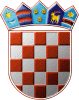       REPUBLIKA HRVATSKA                                                    BJELOVARSKO-BILOGORSKA                Ž U P A N I J A       OPĆINA ŠANDROVACJEDINSTVENI UPRAVNI ODJELKLASA:406-01/20-03/5URBROJ: 2123-05-03-20-1U Šandrovcu, 03.01.2020.PODACI O SPONZORSTVIMA I DONACIJAMA OPĆINE ŠANDROVAC od 1.01.2019. do 31.12.2019. GODINEJedinstveni upravni odjel općine ŠandrovacNavedeni podaci o sponzorstvima i donacijama odnose se na razdobljeod 1.01.2019. do 31.12.2019.g.I. ODGOJ I OBRAZOVANJEI. ODGOJ I OBRAZOVANJEI. ODGOJ I OBRAZOVANJEI. ODGOJ I OBRAZOVANJEI. ODGOJ I OBRAZOVANJEI. ODGOJ I OBRAZOVANJEI. ODGOJ I OBRAZOVANJEI. ODGOJ I OBRAZOVANJEStavka u proračunuNAZIVNAZIVNAZIVOBRAZLOŽENJEPLANIRANIIZNOS U KUNAMAOSTVARENIIZNOS U KUNAMAOSTVARENIIZNOS U KUNAMA37224  Sufinanciranje školskih kuhinjaSufinanciranje školskih kuhinjaSufinanciranje školskih kuhinjaOsnovna škola Veliko Trojstvo - Područna škola Šandrovac9.000,007.025,007.025,0037224  Sufinanciranje školskih kuhinjaSufinanciranje školskih kuhinjaSufinanciranje školskih kuhinjaOsnovna škola Velika Pisanica- Područna škola Lasovac9.000,007.025,007.025,00381193Mala  škola Mala  škola Mala  škola Plaće zaposlenicima, sredstva za rad, oprema, izleti, pokloni sv. Nikola i dr.50.000,0022.143,1922.143,193811931Knjige i bilježnice za osnovnu školuKnjige i bilježnice za osnovnu školuKnjige i bilježnice za osnovnu školuKnjige i bilježnice za učenika područnih škola50.000,0047.190,2847.190,28II. UDRUGE OPĆINE ŠANDROVACII. UDRUGE OPĆINE ŠANDROVACII. UDRUGE OPĆINE ŠANDROVACII. UDRUGE OPĆINE ŠANDROVACII. UDRUGE OPĆINE ŠANDROVACII. UDRUGE OPĆINE ŠANDROVACII. UDRUGE OPĆINE ŠANDROVACII. UDRUGE OPĆINE ŠANDROVACStavka u proračunu               NAZIV               NAZIV               NAZIVOBRAZLOŽENJEPLANIRANIIZNOS U KUNAMAOSTVARENIIZNOS U KUNAMAOSTVARENIIZNOS U KUNAMA3811413KUD  ŠandrovacKUD  ŠandrovacKUD  Šandrovacdonacije udruzi30.000,0030.000,0030.000,003811413Lovačka udrugaLaneLovačka udrugaLaneLovačka udrugaLanedonacije udruzi5.000,005.000,005.000,003811413Ribolovno društvoGradinaRibolovno društvoGradinaRibolovno društvoGradinadonacije udruzi5.000,005.000,005.000,003811413Udruge vinogradaraOpćine ŠandrovacUdruge vinogradaraOpćine ŠandrovacUdruge vinogradaraOpćine Šandrovacdonacije udrugamaUdruga vinogradara i podrumara ŠašnjevacUdruga vinogradara i voćara PupelicaUdruga vinogradara i voćaraŠandrovac5.000,003.000,006.000,005.000,003.000,006.000,005.000,003.000,006.000,003811413Udruga umirovljenikaOpćine ŠandrovacUdruga umirovljenikaOpćine ŠandrovacUdruga umirovljenikaOpćine Šandrovacdonacije udruzi12.000,0012.000,0012.000,003811413Udruga hrv. branitelja domovinskog rata Općine Šandrovac “Jozo Petak“Udruga hrv. branitelja domovinskog rata Općine Šandrovac “Jozo Petak“Udruga hrv. branitelja domovinskog rata Općine Šandrovac “Jozo Petak“donacije udruzi10.000,0010.000,0010.000,003811413ONK ŠandrovacONK ŠandrovacONK Šandrovacdonacije udruzi50.000,0050.000,0050.000,003811413Udruga KremenUdruga KremenUdruga Kremendonacije udruzi3.000,003.000,003.000,00381191Vatrogasna zajednicaOpćine ŠandrovacVatrogasna zajednicaOpćine ŠandrovacVatrogasna zajednicaOpćine Šandrovacdonacije udruzi po Zakonu o vatrogastvu110.600,00110.558,00110.558,00381197Hrvatska gorskaslužba spašavanjaHrvatska gorskaslužba spašavanjaHrvatska gorskaslužba spašavanjaZakon o Hrvatskoj gorskoj službi spašavanja2.000,002.000,002.000,00III. STRANKE NA PODRUČJU OPĆINE ŠANDROVACIII. STRANKE NA PODRUČJU OPĆINE ŠANDROVACIII. STRANKE NA PODRUČJU OPĆINE ŠANDROVACIII. STRANKE NA PODRUČJU OPĆINE ŠANDROVACIII. STRANKE NA PODRUČJU OPĆINE ŠANDROVACIII. STRANKE NA PODRUČJU OPĆINE ŠANDROVACIII. STRANKE NA PODRUČJU OPĆINE ŠANDROVACIII. STRANKE NA PODRUČJU OPĆINE ŠANDROVACIII. STRANKE NA PODRUČJU OPĆINE ŠANDROVACStavka u proračunuStavka u proračunuStavka u proračunuNAZIVOBRAZLOŽENJEPLANIRANI IZNOS U KUNAMAOSTVARENIIZNOS U KUNAMAOSTVARENIIZNOS U KUNAMAOSTVARENIIZNOS U KUNAMA381148381148381148StrankeHrvatska seljačka stranka HSS6.875,006.875,006.875,006.875,00381148381148381148StrankeHrvatska demokratska zajednica4.125,004.125,004.125,004.125,00381148381148381148StrankeSocijaldemokratska partija SDP1.375,001.375,001.375,001.375,00381148381148381148StrankeHrvatska socijalno liberalna stra2.750,002.750,002.750,002.750,00IV. SUBVENCIJE TRGOVAČKIM DRUŠTVIMA U JAVNOM SEKTORUIV. SUBVENCIJE TRGOVAČKIM DRUŠTVIMA U JAVNOM SEKTORUIV. SUBVENCIJE TRGOVAČKIM DRUŠTVIMA U JAVNOM SEKTORUIV. SUBVENCIJE TRGOVAČKIM DRUŠTVIMA U JAVNOM SEKTORUIV. SUBVENCIJE TRGOVAČKIM DRUŠTVIMA U JAVNOM SEKTORUIV. SUBVENCIJE TRGOVAČKIM DRUŠTVIMA U JAVNOM SEKTORUIV. SUBVENCIJE TRGOVAČKIM DRUŠTVIMA U JAVNOM SEKTORUIV. SUBVENCIJE TRGOVAČKIM DRUŠTVIMA U JAVNOM SEKTORUIV. SUBVENCIJE TRGOVAČKIM DRUŠTVIMA U JAVNOM SEKTORUStavka u proračunuStavka u proračunuStavka u proračunuNAZIVOBRAZLOŽENJEPLANIRANI IZNOS U KUNAMAOSTVARENIIZNOS U KUNAMAOSTVARENIIZNOS U KUNAMAOSTVARENIIZNOS U KUNAMA372191372191372191Sufinanciranje cijene karata bazen - Šandroprom d.o.o.Naknade građanima50.000,0048.105,3748.105,3748.105,37V.  DONACIJE – DOM ZA STARE I NEMOĆNE OSOBE ŠANDROVACV.  DONACIJE – DOM ZA STARE I NEMOĆNE OSOBE ŠANDROVACV.  DONACIJE – DOM ZA STARE I NEMOĆNE OSOBE ŠANDROVACV.  DONACIJE – DOM ZA STARE I NEMOĆNE OSOBE ŠANDROVACV.  DONACIJE – DOM ZA STARE I NEMOĆNE OSOBE ŠANDROVACV.  DONACIJE – DOM ZA STARE I NEMOĆNE OSOBE ŠANDROVACV.  DONACIJE – DOM ZA STARE I NEMOĆNE OSOBE ŠANDROVACV.  DONACIJE – DOM ZA STARE I NEMOĆNE OSOBE ŠANDROVACV.  DONACIJE – DOM ZA STARE I NEMOĆNE OSOBE ŠANDROVACStavka u proračunuStavka u proračunuStavka u proračunuNAZIVOBRAZLOŽENJEPLANIRANI IZNOS U KUNAMAOSTVARENIIZNOS U KUNAMAOSTVARENIIZNOS U KUNAMAOSTVARENIIZNOS U KUNAMA367211367211367211Prijenosi Domu za stare i nemoćne osobe ŠandrovacPrijenosi Domu  Šandrovac za rashode poslovanja – proračunski korisnik Općine Šandrovac180.000,00162.307,55162.307,55162.307,55VI. TEKUĆE DONACIJE –VJERSKE ZAJEDNICEVI. TEKUĆE DONACIJE –VJERSKE ZAJEDNICEVI. TEKUĆE DONACIJE –VJERSKE ZAJEDNICEVI. TEKUĆE DONACIJE –VJERSKE ZAJEDNICEVI. TEKUĆE DONACIJE –VJERSKE ZAJEDNICEVI. TEKUĆE DONACIJE –VJERSKE ZAJEDNICEVI. TEKUĆE DONACIJE –VJERSKE ZAJEDNICEVI. TEKUĆE DONACIJE –VJERSKE ZAJEDNICEVI. TEKUĆE DONACIJE –VJERSKE ZAJEDNICEStavka u proračunuStavka u proračunuStavka u proračunuNAZIVOBRAZLOŽENJEPLANIRANI IZNOS U KUNAMAOSTVARENIIZNOS U KUNAMAOSTVARENIIZNOS U KUNAMAOSTVARENIIZNOS U KUNAMA381123811238112Tek. donacije vjerskim zajednicamatekuće donacije120.000,00100.000,00100.000,00100.000,00VII. DONACIJE GRAĐANIMA IZ PRORAČUNAVII. DONACIJE GRAĐANIMA IZ PRORAČUNAVII. DONACIJE GRAĐANIMA IZ PRORAČUNAVII. DONACIJE GRAĐANIMA IZ PRORAČUNAVII. DONACIJE GRAĐANIMA IZ PRORAČUNAVII. DONACIJE GRAĐANIMA IZ PRORAČUNAVII. DONACIJE GRAĐANIMA IZ PRORAČUNAVII. DONACIJE GRAĐANIMA IZ PRORAČUNAVII. DONACIJE GRAĐANIMA IZ PRORAČUNAStavka u proračunuStavka u proračunuNAZIVNAZIVOBRAZLOŽENJEPLANIRANI IZNOS U KUNAMAOSTVARENIIZNOS U KUNAMAOSTVARENIIZNOS U KUNAMAOSTVARENIIZNOS U KUNAMA3721237212Pomoć obiteljima i kućanstvimaPomoć obiteljima i kućanstvimaPomoć mladim obiteljima- Plentaj Natalija50.000,0010.000,0010.000,002.000,0010.000,00158,84Ukupno 32.158,8410.000,0010.000,002.000,0010.000,00158,84Ukupno 32.158,8410.000,0010.000,002.000,0010.000,00158,84Ukupno 32.158,843721237212Pomoć obiteljima i kućanstvimaPomoć obiteljima i kućanstvimaPomoć mladim obiteljima-Sabolović Danica50.000,0010.000,0010.000,002.000,0010.000,00158,84Ukupno 32.158,8410.000,0010.000,002.000,0010.000,00158,84Ukupno 32.158,8410.000,0010.000,002.000,0010.000,00158,84Ukupno 32.158,843721237212Pomoć obiteljima i kućanstvimaPomoć obiteljima i kućanstvimaOdluka -Stojčević M.50.000,0010.000,0010.000,002.000,0010.000,00158,84Ukupno 32.158,8410.000,0010.000,002.000,0010.000,00158,84Ukupno 32.158,8410.000,0010.000,002.000,0010.000,00158,84Ukupno 32.158,843721237212Pomoć obiteljima i kućanstvimaPomoć obiteljima i kućanstvimaPomoć mladim obiteljima- Bašić50.000,0010.000,0010.000,002.000,0010.000,00158,84Ukupno 32.158,8410.000,0010.000,002.000,0010.000,00158,84Ukupno 32.158,8410.000,0010.000,002.000,0010.000,00158,84Ukupno 32.158,843721237212Pomoć obiteljima i kućanstvimaPomoć obiteljima i kućanstvimaOdluka - Dragec Nada50.000,0010.000,0010.000,002.000,0010.000,00158,84Ukupno 32.158,8410.000,0010.000,002.000,0010.000,00158,84Ukupno 32.158,8410.000,0010.000,002.000,0010.000,00158,84Ukupno 32.158,84372121372121Pomoć socijalno ugroženima - ogrijevPomoć socijalno ugroženima - ogrijevSredstva za ogrijev od BBŽ31.350,0031.350,0031.350,0031.350,00VIII. OSTALE TEKUĆE DONACIJEVIII. OSTALE TEKUĆE DONACIJEVIII. OSTALE TEKUĆE DONACIJEVIII. OSTALE TEKUĆE DONACIJEVIII. OSTALE TEKUĆE DONACIJEVIII. OSTALE TEKUĆE DONACIJEVIII. OSTALE TEKUĆE DONACIJEStavka u proračunuStavka u proračunu               NAZIV               NAZIVPLANIRANI IZNOS U KUNAMAPLANIRANI IZNOS U KUNAMAOSTVARENIIZNOS U KUNAMAOSTVARENIIZNOS U KUNAMAOSTVARENIIZNOS U KUNAMA381195381195Ostale tekuće donacijeOstale tekuće donacijeOsobe sa intelektualnim teškoćama Bjelovar20.000,001.000,001.000,001.000,00381195381195Ostale tekuće donacijeOstale tekuće donacijeTerra viridis - MUP20.000,002.237,502.237,502.237,50381195381195Ostale tekuće donacijeOstale tekuće donacijeStudio DA20.000,001.000,001.000,001.000,00381195381195Ostale tekuće donacijeOstale tekuće donacijeBedem ljubavi20.000,00500,00500,00500,00381195381195Ostale tekuće donacijeOstale tekuće donacijePoštujte naše znakove20.000,00300,00300,00300,00381195381195Ostale tekuće donacijeOstale tekuće donacijesmotra manjina20.000,00500,00500,00500,00381195381195Ostale tekuće donacijeOstale tekuće donacijeSrpska pravoslavna crkva20.000,0010.000,0010.000,0010.000,00381195381195Ostale tekuće donacijeOstale tekuće donacijeAna Duga20.000,00500,00500,00500,00381195381195Ostale tekuće donacijeOstale tekuće donacijeH8 mažoretkinje20.000,00500,00500,00500,00381195381195Ostale tekuće donacijeOstale tekuće donacijeHrvatsko šumarsko društvo20.000,001.000,001.000,001.000,00